Kierunek		TECHNIK RACHUNKOWOŚCIGrupa			semestr III – rok szkolny 2019/2020Prowadzący		Piotr KamińskiZjazd			05 kwietnia 2020 r.Przedmiot	BIURO WYNAGRODZEŃ I PODATKÓWSpis treściBloki tematyczneTreść do przeczytaniaZadania do samodzielnego opracowaniaPytania kontrolne / Test sprawdzającyBloki tematyczneTemat 1:	Nowa firma i baza danych w programie Kadry i płace.Temat 2:	Uzupełnianie danych firmy w programie KDP.Temat 3:	Uzupełnianie danych firmy w programie KDP.Temat 4:	Uzupełnianie danych firmy w programie KDP.Temat 5:	Wpisywanie stawek składek ZUS w programie KDP.Treść do przeczytania.Temat 1-5W załączeniu do wykazu tematów zajęć znajdziesz opracowanie pt. „Zakładanie firmy w KDP – instrukcja 1”. Zapoznaj się uważnie z opracowaniem. Krok po kroku prześledź, w jaki sposób możesz założyć nową firmę w programie Symfonia Kadry i Płace. Następnie przeanalizuj w jaki sposób ustawić parametry pracy w programie, które będą potrzebne do prawidłowego funkcjonowania programu.W opracowaniu znajdziesz obrazy w programu Kadry i płace, które pomogą w zrozumieniu budowy programu. Po zapoznaniu się z instrukcją powinieneś wiedzieć, w jaki sposób i w jakim miejscu należy uzupełnić informacje o firmie oraz jak uzupełnić podstawowe parametry pracy w programie.Zadania do samodzielnego opracowaniaW załączeniu znajdziesz dwa zestawy zadań egzaminacyjnych. Uruchom program Symfonia Kadry i płace, a następnie przy pomocy otrzymanej instrukcji, a także danych z każdego zadania egzaminacyjnego, załóż w programie firmy.Po założeniu pierwszej firmy, zamknij wszystkie okna w programie i pozostań w głównym oknie programu. Następnie kliknij w przycisk „Firma” w górnym pasku zadań, a w oknie które się otworzy przejdź na zakładkę „Dane firmy”. Zrób print screen ekranu i zapisz do pliku o nazwie, która jest nazwą skróconą firmy z zadania. 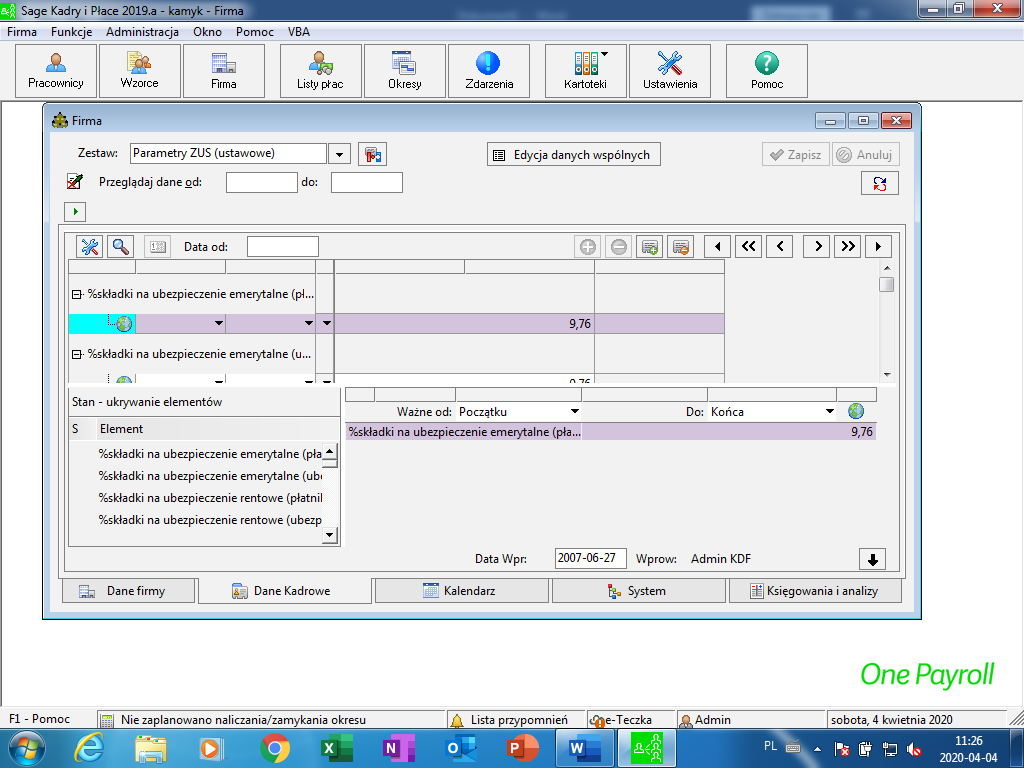 Udokumentuj założenie drugiej firmy w taki sam sposób.Oba pliki prześlij jako zadanie domowe do nauczyciela.